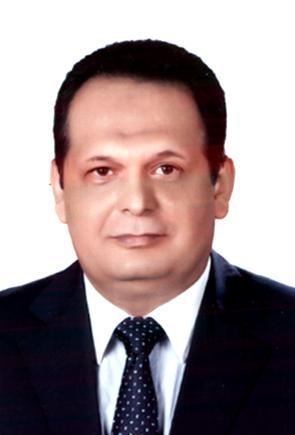 HASSAN AREFMobile: +966565328939E-Mail: hassanaref37@hotmail.comIn quest of senior to top  level positions to lead Profit Centr Operations / Sales & Marketing / Business Development with a reputed and growth-driven organisation.EXECUTIVE DIGESTA competent professional with nearly 21 years of rich experience in Profit Centre Operations, Sales & Marketing, Channel Management as well as Team Management across industry vertical.Presently associated with AlAbbas Group as National Sales & Marketing Manager.Excels in devising and implementing strategies to ensure smooth business operations, attainment of top-line/bottom-line, promotion of products and achievement of business goals through system based approach. Adept in leading Sales and Business Development functions from a comprehensive perspective and continuing to drive the business forwards.Proficient in heading customer relations, business administration, finalisation of strategic alliances, market analysis, and product promotions to strengthen the company’s base in the market.Well organised with a successful track record that demonstrates self-motivation, entrepreneurial ability, creativity, and initiative to achieve corporate goals.Demonstrated communication and relationship management skills with the ability to lead and work in cross-functional teams.LEADERSHIP ATTRIBUTES~ Driven to succeed and excel 						~ Organisation Building~ Innovative in thought and solutions				~ Effective Business Negotiations ~ Team Management & Mentoring 					~ Individual ContributorAREAS OF EXPERTISE ~ Profit Centre Operations 			~ Strategy Planning					~ Sales Budgeting & Forecasting~ Sales & Marketing					~ Business Development 				~ Strategic Business Alliances~ Distribution Management 			~ Product Promotion 					~ Territory Management	~ Channel Management				~ Key Account Management			~ New Product/Division LaunchesORGANISATIONAL EXPERIENCEAUG, 16 – till Present                    Sales  & marketing Manager KSADHaey ALKHobar Paper tissue Key Deliverables: Heading sales and marketing activities Formulating and implementing sales & marketing plans. Formulated and implemented strategies to expand the customer base in the marketing area and contributed to the development of training programs sales teamMajor Attainments:Key account plane for the first time Develop new productsSales increase 450%Oct,14 – JUL 2016      National Sales & Marketing Manager Egypt BranchNAHLA GumKey Deliverables: Heading sales and marketing activities within Egypt Market.Formulating and implementing sales & marketing plans. Formulated and implemented strategies to expand the customer base in the marketing area and contributed to the development of training programs sales teamMajor Attainments:Merit of having increased sales by 200%, Meticulously re-instruct the sales force.Increase Retail distribution 300% Aug’10 – May 14			National Sales & Marketing Manager AlAbbas Group, Paper Tissue  Dammam – Saudia ArabiaKey Deliverables: Heading sales and marketing activities within Saudi Market.Formulating and implementing sales & marketing plans. Formulated and implemented strategies to expand the customer base in the marketing area and contributed to the development of training programs sales teamMajor Attainments:Merit of having increased sales by 152%, salesmen productivity by 248% Meticulously re-instruct the sales force.Yearly BDA with the mega customersIncrease Retail distribution from 5 % to 40% Market share Mega promotions  Whole sale / Retail/key accounts /sales forceMarket ScanningIncrease  no of prospective customers  by 484 % From 248 outlets to 1215 outlets Feb’07 – Aug’10			National Sales & Marketing Manager (Bom Bom – Bcola-Helsburg)Al Kabealy Company M.S Beverages - Cairo -EgyptKey Deliverables: Headed all sales activities in Egyptian market and ensured achievement of maximum profitability and growth in line with company vision. Formulated and implemented strategies to expand the customer base in the marketing area and contributed to the development of training programs sales teamFinalised monthly sales target for the team and monitored the sales team to ensure that sales, distribution and collection objectives are achieved.Conducted one-on-one review with all sales executives to build effective communications, understand training and development needs and provided insight for improving Account Executive’s Sales’ performance. Provided timely, accurate, competitive pricing on all completed prospect applications submitted for pricing and approval, while striving to maintain maximum profit margin. Assisted key account in preparation of proposals and presentations. Ensured adherence to all company policies, procedures and business ethics codes and ensures that they are communicated and implemented within the team. Mapped prospective customers and developed creative selling strategies.Major Attainments:Successfully increased sales by up to 250%.Added key account promotions with Carrefour – Hyper One –Metro-Kher Zaman.Efficiently developed new sales and marketing teams.Attended Cairo Exhibition.Nov’03 – Aug’06			Key Account Manager (Red Bull)		AL Qrishi, Riyadh –Saudia ArabiaKey Deliverables: Headed a team of 3 Supervisors, 12 Salesmen and Merchandiser. Managed all the key accounts at Riyadh Relations.Finalised all Business Development Agreements.Major Attainments:Distinction of having covered market by up to 98% and increased sales by 200%. Apr’00 – Nov’03			Helwan Branch Manager (Lion chips) Leadr Foods (Lion Chips), Cairo-Helwan - Egypt  Key Deliverables: Steered a team of 38 persons, 3 sales supervisor,12 salesmen as well Accounts & Store team. Monitored day to day operations to insure proper sales distributions stock.Major Attainments:Successfully increased sales by 300% Represents the company at Cairo Exhibition.Feb’99 – Jan’00			Regional Sales Manager (Marc Chocolate)F.M.C.G Company-Delta & Canal, (Egypt)Key Deliverables: Led a team of 4 sub-distributors.  Handled day to day operations to insure proper sales distributions stock, increased market share.Major Attainments:Meticulously increased sales from 300,000 to 1,000,000 per month.Mar’96 – Jan’98				Western Region Sales & Marketing Manger (Energizer)Eveready Battries Ltd., Jeddah, Saudi ArabiaKey Deliverables: Spearheaded all sales & marketing activities in Saudi Western & other West Regions.Led a Saudi Sales Team of 3 Supervisors & 20 Salesmen managing store promotion, distribution, space rental, displays & promotion.Major Attainments:Successfully handled 98% of all key accounts exclusive 3 years in advance Efficiently handled mega displays for all key accounts. Merit of having increased sales by up to 150% and sales of key accounts by 300%.  Commenced career with Jeddah Sheraton Hotel, Hamraa, Jeddah, Saudi Arabia as Guest Service Agent. (Oct’90 – Oct’95)TRAININGS ATTENDEDWin & Win Negotiation SkillsTrain the Trainer                                      Market Research                                      Sales SkillsSales & Marketing Plans                         Market Scanning                                      Communicating with PowerProblem Solving Through Productive ThinkingStress ManagementMotivation Methods and Strategies Leading for CommitmentManaging ChangeEDUCATIONAL QUALIFICATIONLLB													Tanta University 										1987PERSONAL MINUTIAEAddress                 	: 	Egypt - CairoMarital Status			: 	Married Nationality      			:	Egypt Linguistic Abilities    	:	Arabic/ English  	Driving License         :	Egypt/ Saudia Arabia 